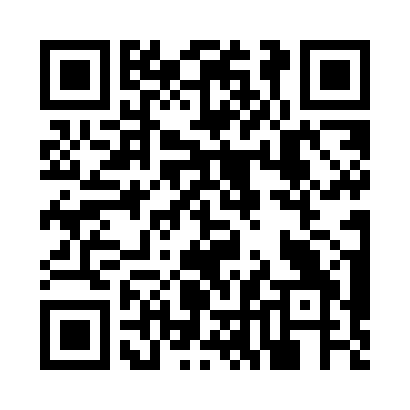 Prayer times for Lackenby, North Yorkshire, UKMon 1 Jul 2024 - Wed 31 Jul 2024High Latitude Method: Angle Based RulePrayer Calculation Method: Islamic Society of North AmericaAsar Calculation Method: HanafiPrayer times provided by https://www.salahtimes.comDateDayFajrSunriseDhuhrAsrMaghribIsha1Mon2:514:341:096:529:4311:262Tue2:514:341:096:529:4311:263Wed2:524:351:096:529:4211:254Thu2:534:361:096:519:4211:255Fri2:534:371:096:519:4111:256Sat2:544:381:096:519:4011:257Sun2:544:391:106:519:3911:248Mon2:554:401:106:509:3911:249Tue2:564:411:106:509:3811:2410Wed2:564:431:106:509:3711:2311Thu2:574:441:106:499:3611:2312Fri2:584:451:106:499:3511:2213Sat2:584:461:106:489:3411:2214Sun2:594:481:106:489:3311:2115Mon3:004:491:116:479:3111:2116Tue3:004:511:116:469:3011:2017Wed3:014:521:116:469:2911:2018Thu3:024:531:116:459:2811:1919Fri3:034:551:116:449:2611:1820Sat3:044:561:116:449:2511:1821Sun3:044:581:116:439:2311:1722Mon3:055:001:116:429:2211:1623Tue3:065:011:116:419:2011:1524Wed3:075:031:116:409:1911:1525Thu3:085:041:116:399:1711:1426Fri3:085:061:116:389:1511:1327Sat3:095:081:116:379:1411:1228Sun3:105:091:116:369:1211:1129Mon3:115:111:116:359:1011:1030Tue3:125:131:116:349:0811:0931Wed3:125:151:116:339:0611:08